                                                     Office of the Controller General of Defence AccountsUlan Batar Road, Palam, Delhi Cantt.- 110010^.OTT/XIV/ 19015/Govt.Orders/TA/DA/LTC/Medical	21.09.2022.All PCsDA/CsDA/PCA (Fys)(Through CGDA Website)Subject: Compendium on Instructions regarding grant of Transport Allowance at double the normal rates to persons with disabilities employed in Central Government-regarding.A copy of Government of India, Ministry of Finance, Department of Expenditure, Office Memorandum No. 21/1/2018-E.IIB dated 15.09.2022, on the above subject is forwarded herewith for your information, guidance and strict compliance please.No.21/1/2018-E.llB Government of India Ministry of Finance Department of ExpenditureNorth Block, New Delhi. Dated the 15th September, 2022.OFFICE MEMORANDUMSubject: Compendium of Instructions regarding grant of Transport Allowance at double the normal rates to persons with disabilities employed in Central Government-regardingThe Department of Expenditure. Ministry of Finance has issued various instructions from time to time regarding grant of Transport Allowance at double the normal rates to persons with disabilities employed in Centro Government Such instructions wore issued a long back. Therefore, the existing instructions have oeen reviewed and in supersession of all earlier instructions issued on the subject a consolidated Maste' O M is hereby circulated for compliance by all Ministries/ DepartmentsThis is issued with the approval of Finance Minister(Nirmala Devi) DirectorTo.All Ministries and Departments of the Govt, of India as per standard distribution list.Copy to: C&AG and U.P.S.C. etc. as per standard endorsement list.MINISTRY OF FINANCEDEPARTMENT OF EXPENDITURE•k-k-k*COMPENDIUMONInstructions regarding Grant of Transport Allowance at double the normal rates to persons with disabilities employed in Central Government.CONTENTS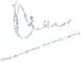 2A. Scope of ApplicationThese: instructions will apply to Central Government civilian employees with Benchmark Disabilities mentioned in Para (B) (1) The instructions will also aoply to the civilian empoyees with Benchmark Disabilities paid from the Defence Service Estimates In respect of the Railway employees separate orders will be issued by the Ministry of RailwaysB. Revised and updated provisionsThe consolidated and updated provisions on various aspects on grant of Transport Allowance at double the normal ^ates to persons with Benchmark disabilities employed in Central Government, are as under-1. Categories of disabilities for the purpose of grant of Transport Allowance at double the normal rates:The Central Government employees with following categories of disabilities as mentioned in Rights of Persons with Disabilities (RPwD) Act 2016 of D/o Empowerment of Persons with Disabilities (EPwD), shall be paid Transport Allowance at double the normal rates subject to fulfilment of the stipulated conditions.: IV. V.VI.cured,SpinalSI. No.	Name of Disabilityt-BlindnessLocomotor disability including Cerebral Palsy, Leprosy
Dwarfism, Acid Attack victims, Muscular Dystrophy andDeformity etc.Deaf & Dumb and hearing impairment
Autism Spectrum disorder, Intellectual disability
Chronic Neurological conditionsMultiple SclerosisParkinson's disease
Blood Disorder:HaemophiliaThalassemiaSickle	Cell disease
vii. Multiple disabilities from amongst persons under clauses (i) to (vi)Eligibility Criteria:Employees with Benchmark disability having valid certificate of disability shal: beeligible to draw Transport Allowance at double the normal rates2.2 Persons with Benchmark disability has been defined under Section 2 (r) of theRPwD Act, 2016,	(lUu--3-3. Procedure to be followed for grant of Transport Allowance at double the normalrates:3.1 The condition of recommendation of the concerned Head of Department of the Government Hospital, is done away with in terms of guidelines notified oy D/o EPwD vide Notification dated 04.01.2018. as modified from time to time I he Certificate of Disability issued by the Certified Medical Authority may suffice Employees covered under the preceding Para B (1) (i) to (vii) above shall apply for grant of Transport Allowance at double the normal rates to the Administrative authority of their Departments on the basis of Certificate of Disability issued by the Certified Medical Authority in terms of guidelines for the purpose of assessing the extent of specified disability notified on 04 01 2018 by D/o EPwD In ease of any doubt the case may be referred to the concerned Head of Department of Government Hospital The allowance may be granted with effect from the date the Certificate of disability is received by the Administrative authority in the concerned Ministry/DepartmentIn case of doubt over Certificate of disability, the I lead of the Department may refer the employee to the Government Civil Hospitals/Medical Authority for getting confirmation regarding disability The employee may be reimbursed the actual travelling expenses subject to a maximum Travelling Allowance admissible for a journey on tour without any Daily Allowance for the period of journey and for halts. The period spent on journeys and also at the hospitals shall, however, be treated as duty. If any fee is charged by the Central Govt Hospital/Union Territory Hospital/ State Government Hospitals, it shall be reimbursed to the employees concernedGovernment employee who at the time of appointment submit valid Disability Certificate issued by Certified Medical Authority in terms of Notification issued by D/o EPwD dated 04.01.2018 as amended from time to time would be granted Transport Allowance at double the norma! rates from the date of appointment itself In all ether cases, the 1 ransport Allowance at double the rates would be admissible from the date the requisite certificate is received by the Administrative authority concerned.Government employees already getting the benefit of Transport Allowance at double the normal rate on the basis of certificates obtained from Government Civil Hospitals as per earlier instructions, would continue to get it on the basis of those certificates4 Rates of Transport Allowance:i he rates of Transport Allowance had been revised vide this Department's O M No. dated 7'" July 2017 as per recommendations of 7:r Central Pay Commission. The following rates of Transport Allowance are admissible to Central Government employees w e f. 01 07.2017:-4-Employees drawing pay in Rates of Transport Allowance per month Pay Level:9 and aboveEmployees posted in the Employees posted at all
Cities as per Annexure-I. Other PlacesRs. 7200 + DA thereon	Rs 3600^ DA thereonto 8 and those drawing Pay Rs 3600 + DA thereon	Rs 1800+ DA thereonof Rs 24200/- and above in
Level 1 & 2 of the Pay MatrixPersons with Benchmark Disabilities prescribed in Para B(1) above, shall be eligible for Transport Allowance at double the above rates5. Conditions for grant of Transport Allowance at double the normal rates:Transport Allowance at double the norma! rates snail be admissible subject to the following conditionsThe allowance shall not be admissible to those employees who have been prov oed with the facility of Government vehicleIn respect of those emoloyees who opt to continue in their pre-revised pay- Stru2ture/pay scales the corresponding Level in the Pay Matrix of the post occupied on Cl.01.2016 as indicated in CCS (Revised Pay) Ruies. 2016 would determine the allowance under these ordersFor Level 14 and above, if staff car is admissible such employees may exercise option to avail staff car or higher rate of Transport Allowance @ Rs. 15750/- as admissible to the Officers drawing pay in Level-'14 & above of the Pay Matrix in terms of :his Department s O M dated 07 07 201 /. Transport Allowance in lieu of staff car shall be at the rate of Rs 15750/- per month plus Dearness Allowance only and not at ;he double of this rate.The Transport Allowance at double the norma! rates shall be admissible irrespective of whether the eligible Government emoloyees are residing within campus (housing the place o* work and residence) or residing in a Government/ Private accommodation within one kilometer of the office.Assessment of disability and Certified Medical Authority concerned who issue the Disability certificate, would be with reference to Notification No 16-09/2014 —DD-lll dated 04 01 2018 issued by D/o Empowerment of Persons with Disabilities (Divyangjan) and any subsequent amendments thereto However, in case of any doubt with regard to assessment of disability and issue of Disability certificate the case may be referred to the Head of Department concerned for particular disability in a Government Civil Hospital1 and 2Rs 1350 DA thereonRs 900 + DA thereon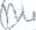 Admissibility of Transport Allowance at double the normal rate during differentcircumstances:During leave The allowance will not be admissible for the calendar morth(s) wholly covered by leaveDuring deputation abroad The allowance will not be admissible during the period of deputation abroad,During training, tour, etc : If an employee with Benchmark Disability, is absent from the Headquarters/Place of posting for full calendar month(s) due to training, tour, etc.. he/she will not be entitled to any Transport Allowance during that/those calendar month/months. However. If the absence does not cover any calendar month(s) in full, Transport Allowance at double the normal rate, will be admissible for full month.During training treated as duty In case the training is treated as duty, the allowance may be granted during such training, if no Transport Facility/Travelling Allowance/Daily Allowance is provided for attending the training institute. During official tour in the training course, the allowance will not be admissible when the period of the tour covers the whole calendar month. Also, during training abroad, no Transport Allowance will be admissible when the period of such training covers the whole calendar month.During inspection/survey duty within the city but exceeding 8 kms from the Headquarters OR during continuous field duty either in or outside the Headquarters: In case the employee gets Road Mileage/Daily Allowance or free transportation for field /inspection/survey duty or tour for a period covering the whole calendar month, he/she will not be entitled to Transport Allowance at double the normal rate during that calendar monthDuring vacation The person with Benchmark Disability covered under Vacation staff is entitled to Transport Allowance at double the normal rate provided no free transport facility is given to such staff. However, the allowance shall not be admissible when such vacation spell, including all kinds of leave, envelops the entire calendar month(s).During suspension As a Government employee under suspension is not required to attend office he/she is not entitled to Transport Allowance during suspension where suspension covers full calendar month(s) This position will hold good even if the suspension period is finally treated as duty. Where suspension period covers a calendar month partially. Transport Allowance at double the normal rate payable for that month shall be reduced proportionatelyAppendixList of Orders on Transport Allowance at double the normal rates- superseded by this QM(\V7S.No.Particularsr*_ *A.Scope ofapplicationScope ofapplication\ B'Revised and Updated ProvisionsRevised and Updated Provisions'11.Categories of disabilities for the purpose of grant of Transport Allowance at double the normal rates		, 		2.Criteria for percentage of disability3.Procedure to be followed for grant of Transport Allowance at double the normal rates.4.Rates of Transport Allowance.5.Conditions for grant of Transport Allowance at double the normal rates.6.Admissibility of Transport Allowance at double the normal rate during different circumstances.c.7.Appendix - Earlier orders on Transport Allowance at double the normal rates to persons with disabilitiesSr.No.		 '!O.M. No.DateSubject1.19029/1/78-E IV31/08/1973Grant of Conveyance Allowance to Blind and Orthopaedically Handicapped Central Government Employees.219029/1/78~E.IV(B)03/12/1979Grant of Conveyance Allowance to Blind and Orthopaedically Handicapped CGEs319C29/1/78-E.IV (B)05/10/1983Grant of Conveyance Allowance to Blind CGEs421(1 )97-E.II(B)26/05/2000Grant of Transport Allowance to Physically Handicapped CGEs521 (1 )97-E 11 (B)03/05/2002Grant of Transport Allowance to CGE with Spinal Deformity621-1/2011-E.IKB)05/08/2013Grant of Transport Allowance to Orthopaedically Handicapped CGEs721 (2)/2011 -E.ll(B)19/02/2014Extension of benefits of Transport Allowance @ double the normal rate to Deaf and Dumb CGb.s820(2}/2016-E ll(B)17/01/2017Grant of Transport Allowance at double the normal rate to the Deaf & Dumb CGEs and aiso to Hearing Impaired CGEs